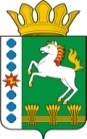 КОНТРОЛЬНО-СЧЕТНЫЙ ОРГАН ШАРЫПОВСКОГО МУНИЦИПАЛЬНОГО ОКРУГАКрасноярского краяЗаключениена проект постановления администрации Шарыповского муниципального округа «О внесении изменений в постановление администрации Шарыповского муниципального округа от 15.03.2021 № 156-п «Об утверждении  муниципальной программы Шарыповского муниципального округа «Развитие образования» (в ред. от 28.10.2022)  22 ноября 2022 год 			                 				     		№ 53Настоящее экспертное заключение подготовлено Контрольно – счетным органом Шарыповского муниципального округа Красноярского края на основании ст. 157 Бюджетного  кодекса Российской Федерации, ст. 9 Федерального закона от 07.02.2011 № 6-ФЗ «Об общих принципах организации и деятельности контрольно – счетных органов субъектов Российской Федерации и муниципальных образований», ст. 15 Решения Шарыповского окружного Совета депутатов от 14.12.2021 № 5-32р «Об утверждении Положения о Контрольно – счетном органе Шарыповского муниципального округа Красноярского края» и в соответствии со стандартом организации деятельности Контрольно – счетного органа Шарыповского муниципального округа Красноярского края СОД 2 «Организация, проведение и оформление результатов финансово – экономической экспертизы проектов Решений Шарыповского окружного Совета депутатов и нормативно – правовых актов по бюджетно – финансовым вопросам и вопросам использования муниципального имущества и проектов муниципальных программ» утвержденного приказом Контрольно – счетного органа Шарыповского муниципального округа Красноярского края от 25.01.2021 № 03.Представленный на экспертизу проект постановления администрации Шарыповского муниципального округа «О внесении изменений в постановление администрации Шарыповского муниципального округа от 15.03.2021 № 156-п «Об утверждении  муниципальной программы Шарыповского муниципального округа «Развитие образования» (в ред. от 28.10.2022)  направлен в Контрольно – счетный орган Шарыповского муниципального округа Красноярского края 18 ноября 2022 года. Разработчиком данного проекта Программы является муниципальное казенное учреждение «Управление образования Шарыповского муниципального округа».Основанием для разработки муниципальной программы является:- статья 179 Бюджетного кодекса Российской Федерации;постановление администрации Шарыповского муниципального округа от 13.04.2021 № 288-п «Об утверждении Порядка принятия решений о разработке муниципальных программ Шарыповского муниципального округа, их формирования и реализации» (в ред. от 22.07.2022);- распоряжение администрации Шарыповского муниципального округа от 21.07.2021 № 374-р «Об утверждении перечня муниципальных программ Шарыповского муниципального округа» (в ред. от 03.08.2022).Мероприятие проведено 21-22 ноября 2022 года.В ходе подготовки заключения Контрольно – счетным органом Шарыповского муниципального округа Красноярского края были проанализированы следующие материалы:- проект Постановления администрации Шарыповского муниципального округа «О внесении изменений в Постановление администрации Шарыповского муниципального округа от 15.03.2021 № 156-п «Об утверждении муниципальной программы Шарыповского муниципального округа «Развитие образования» (в ред. от 28.10.2022)  ;-  паспорт муниципальной программы «Об утверждении муниципальной программы «Развитие образования»;- проект Решения Шарыповского окружного Совета депутатов «О бюджете округа на 2023 год и плановый период 2024 – 2025 годов».Муниципальная программа Шарыповского муниципального округа «Развитие образования» излагается в новой редакции.Исполнитель муниципальной программы муниципальное казенное учреждение «Управление образования Шарыповского муниципального округа».Соисполнитель муниципальной программы: - муниципальное казенное учреждение «Управление культуры, молодежной политики и муниципального архива» Шарыповского муниципального округа; - администрация Шарыповского муниципального округа Красноярского края.Муниципальная программы включает в себя четыре подпрограммы, реализация мероприятий которых призвана обеспечить достижение цели и решение программных задач:Подпрограммы муниципальной программы:Развитие дошкольного, общего и дополнительного образования детей.Организация отдыха и оздоровления детей.Государственная поддержка детей – сирот и детей, оставшихся без попечения родителей.       4.  Обеспечение реализации муниципальной программы .Цель муниципальной программы – обеспечение высокого качества образования, соответствующего потребностям граждан и перспективным задачам развития экономики Шарыповского муниципального округа, отдых и оздоровление детей в летний период.           Задачи муниципальной программы:        1. Создание в системе дошкольного, общего и дополнительного образования равных возможностей для современного качественного образования и позитивной социализации детей.        2. Обеспечение безопасного и качественного отдыха и оздоровления детей.        3. Развитие семейных форм воспитания детей-сирот и детей, оставшихся без попечения родителей, оказание государственной поддержки детям-сиротам и детям, оставшимся без попечения родителей, а также лицам из их числа.       4. Создание условий для эффективного управления отраслью образования.Стратегическая цель политики в области образования в Шарыповском муниципальном округе – это повышение доступности качественного образования современного уровня, соответствующего требованиям инновационного развития экономики и потребностями граждан.Ресурсное обеспечение муниципальной программы на 2023 – 2025 годы составляет на общую сумму 1 865 020,85 тыс.руб., в том числе:								      	                       (тыс.руб.)Своевременная и в полном объеме реализация муниципальной программы позволит достичь к 2030 году следующих результатов:         - повысить охват детей от 2 месяцев до 7 лет услугой дошкольного образования (отношение численности детей в возрасте от 2 месяцев до 7 лет, получающих услугу дошкольного образования, к общей численности детей в возрасте от 2 месяцев до 7 лет, проживающих на территории Шарыповского муниципального округа) до 75%;          - сохранить долю выпускников дневных общеобразовательных учреждений муниципальной формы собственности, не получивших аттестат о среднем (полном) образовании, в общей численности выпускников дневных общеобразовательных учреждений муниципальной формы собственности на уровне 0%;          - повысить долю детей в возрасте 5 - 18 лет, получающих услуги по дополнительному образованию в организациях всех форм собственности до 82%;         - повысить долю детей, включенных в различные виды занятости (походы, трудовые отряды старшеклассников, интенсивные школы, экскурсии) от общего количества детей в возрасте от 7 до 17 лет, обучающихся в образовательных организациях, до 69%;         - обеспечить исполнение субвенции на реализацию переданных полномочий края на уровне не менее 95%;         - сохранить долю муниципальных общеобразовательных организаций, соответствующих современным требованиям обучения, в общем количестве  муниципальных общеобразовательных организаций, на уровне 100%.На реализацию подпрограммы 1 «Развитие дошкольного, общего и дополнительного образования детей» планируемое финансирование подпрограммных мероприятий составляет в сумме 1 680 881,26 тыс. руб., в том числе:								                      	(тыс.руб.)Цель подпрограммы 1 – создание в системе дошкольного, общего и дополнительного образования равных возможностей для современного и качественного образования и позитивной социализации детей.Задачами подпрограммы 1 являются:Обеспечение доступности дошкольного образования, в соответствии с требованиями федерального государственного образовательного стандарта дошкольного образования;Обеспечение условий и качества обучения, соответствующие федеральным государственным стандартам начального общего, основного общего, среднего общего образования;Развитие системы дополнительного образования, в том числе за счет разработки и реализации современных образовательных программ, дистанционных и сетевых форм их реализации;Содействие выявлению и поддержке одаренных детей. На реализацию подпрограмму 2 «Организация отдыха и оздоровления детей» планируемое финансирование подпрограммных мероприятий в сумме 100 163,39 тыс. руб., в том числе:							                	               	(тыс. руб.)Цель подпрограммы 2 – обеспечение безопасного и качественного отдыха и оздоровления детей.Задача подпрограммы 2 – создание условий для организации безопасного и качественного отдыха и оздоровления детей.Система отдыха и оздоровления детей нуждается в долгосрочном регулировании, связанном, прежде всего с созданием современных, отвечающих всем требованиям санитарного законодательства, требованиям противопожарной безопасности условий для отдыха и оздоровления детей района. Актуальность настоящей подпрограммы заключается в необходимости обеспечить условия для организации безопасного и качественного отдыха и оздоровления детей.В подпрограмме запланирован комплекс мер по реализации летней оздоровительной кампании Шарыповского муниципального округа. Реализация комплекса подпрограммных мероприятий позволит обеспечить в среднем снижение общей заболеваемости среди детей и подростков накануне учебного года, создать в образовательных учреждениях условия для отдыха и оздоровления детей, в том числе детей, нуждающихся в особой государственной поддержке, что позволит решить цели и задачи подпрограммы.  При реализации данной подпрограммы будут достигнуты следующие показатели:Расходы данной подпрограммы предусматриваются на обеспечение безопасного и  качественного отдыха и оздоровления детей Шарыповского муниципального округа.На реализацию подпрограмму 3  "Государственная поддержка детей-сирот и детей, оставшихся без попечения родителей" планируется финансирование подпрограммных мероприятий в сумме 17 498,90 тыс. руб., в том числе:				(тыс. руб.)Цель подпрограммы – развитие семейных форм воспитания детей – сирот, оставшимся без попечения родителей, оказание государственной поддержки детям-сиротам и детям,  оставшимся без попечения родителей, а также лицам из их числа.Задача подпрограммы – обеспечить реализацию мер, направленных на развитие в округе семейных форм воспитания детей – сирот и детей, оставшихся без попечения родителей и вопросов их государственной поддержки.При реализации данной подпрограммы будут достигнуты следующие показатели:На реализацию подпрограммы 4 «Обеспечение реализации муниципальной программы» планируется финансирование в сумме 66 477,30 тыс. руб., в том числе:     					(тыс. руб.)Цель подпрограммы 4 - создание условий для устойчивого развития отрасли образования.          Достижение поставленной цели будет осуществляться путем решения задачи по созданию условий для эффективного, ответственного и прозрачного управления финансовыми ресурсами в рамках выполнения установленных функций и полномочий.          В рамках данной подпрограммы осуществляется реализация полномочий органа местного самоуправления по основным направлениям:- обеспечение контроля за соблюдением законодательства в сфере образования;- разработка положений по нормативно-правовому обеспечению развития образования;- обеспечение государственных гарантий прав граждан на получение общедоступного и бесплатного дошкольного, начального общего, основного общего, среднего (полного) общего образования;- создание условий для получения гражданами дополнительного образования;- обеспечение информирования граждан о состоянии образования (за исключением высшего профессионального образования) на территории Шарыповского муниципального округа.При реализации данной подпрограммы будут достигнуты следующие показатели:          Обязательным условием эффективности подпрограммы является успешное выполнение индикаторов и показателей подпрограммы, а также мероприятий в установленные сроки.          Ожидаемые результаты:         - повышение качества и доступности муниципальных услуг, оказываемых образовательными учреждениями;         - повышение эффективности управления в сфере образования, расходования бюджетных расходов, внедрение современных подходов бюджетного планирования;         - создание эффективной системы управления программой, реализация в полном объеме мероприятий программы, достижение ее целей и задач.При проверке правильности планирования и составления муниципальной программы нарушений не установлено.На основании выше изложенного Контрольно – счетный орган Шарыповского муниципального округа Красноярского края предлагает администрации Шарыповского муниципального округа принять проект постановления администрации Шарыповского муниципального округа «О внесении изменений в постановление администрации Шарыповского муниципального округа от 15.03.2021 № 156-п «Об утверждении  муниципальной программы Шарыповского муниципального округа «Развитие образование» (в ред. от 28.10.2022)  .Председатель КСО Шарыповского муниципального округа      					Г.В. Савчукфедеральный бюджеткраевой бюджетбюджет округавнебюджетные источникиитого2023год3 980,80366 281,20228 205,8728 787,78627 255,652024 год5 858,70366 095,70221 060,1728 787,78621 802,352025 год1 199,70364 915,20221 060,1728 787,78615 962,85итого11 039,201 097 292,10670 326,2186 363,341 865 020,85федеральный бюджеткраевой бюджетбюджет округавнебюджетные источникиитого2023 год3 980,80354 499,50195 975,7711 419,58565 875,652024 год5 858,70354 314,20188 830,0711 419,58560 422,552025 год1 199,70353 133,70188 830,0711 419,58554 583,05итого11 039,201 061 947,40573 635,9134 258,751 680 881,26краевой бюджетбюджет округавнебюджетные источникиитого2023 год5 948,6010 071,0017 368,2033 387,80 2024 год5 948,6010 071,0017 368,2033 387,802025 год5 948,6010 071,0017 368,2033 387,80итого17 845,8030 213,0052 104,59100 163,39ПоказателиЕд. изм.2023 год2024 год2025 годДоля детей, получивших услугу по организации отдыха детей и их оздоровления, от общего количества детей от 7 до 17 лет%79,5579,5579,55краевой бюджетитого2023 год5 833,105 833,102024 год5 832,905 832,902025 год5 832,905 832,90итого17 498,9017 498,90ПоказателиЕд. изм.2023 год2024 год2025 годДоля детей-сирот и детей, оставшихся без попечения родителей, переданных на воспитание в семьи, в общей численности детей-сирот и детей, оставшихся без попечения родителей%100,00100,00100,00Доля детей-сирот и детей, оставшихся без попечения родителей, обеспеченных жилыми помещениями%20,0025,0030,00бюджет округаитого 2023 год22 159,1022 159,102024 год22 159,1022 159,102025 год22 159,1022 159,10итого66 477,3066 477,30ПоказателиЕд. изм.2023 год2024 год2025 годСуммарная оценка показателей качества финансового менеджмента главных распорядителей бюджетных средствбалл109109109Своевременность утверждения и размещения муниципального задания на текущий финансовый год и плановый период дней/ откл000Своевременность согласования и размещения плана финансово-хозяйственной деятельностидней/ откл000Соблюдение сроков предоставления годовой бюджетной отчетностидней/ откл000